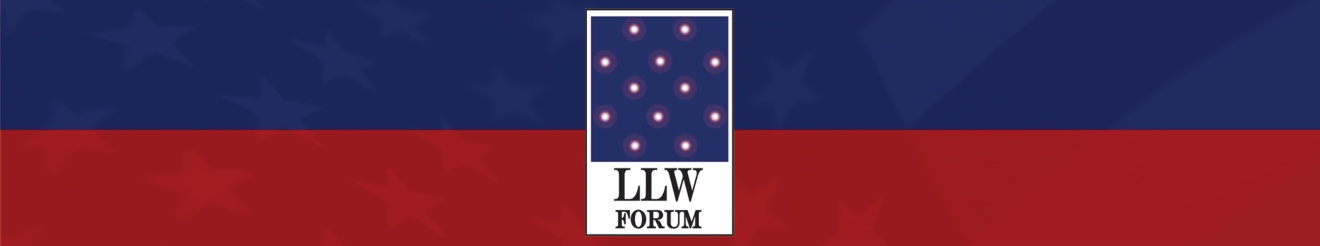 LLW FORUMFall Meeting October 13-14, 2021REGISTRATION FORM FOR CHECK PAYMENTSMagnolia HotelDenver, CORegistrant’s Name _______________________________________________________LLW Affiliation/Compact or Host State: ____________________________________Company/Association ____________________________________________________Title: ____________________________    Email:  _____________________________Address________________________________________________________________Phone ____________________	Please check the dates that you will be attending:________ October 13 Regular Meeting:  approx. 9:00 am – 5:00 pm________ October 14 Regular Meeting: approx. 9:00 am – 12:00 pm________ October 15 DSWG Committee Members: approx. 9:00 am – 1:00 pm________ October 13-14  VIRTUAL OPTION (hours above)Attendance is free for up to two individuals representing LLW Forum members. There is a $600 registration fee for additional members and all non-members.______   	LLW Forum Member  (Please note fee applies to LLW Forum “subscribers.”)______ _ 	Additional and Non-Member:  $600.00 fee for each additional non-member. Please make your registration fee check payable to “LLW Forum.”  Please send payment by check to below address._______  VIRTUAL OPTION $100.00   Meeting link will be provided after payment received.  Payment via check or PayPal must be received prior to October 10, 2021.  To pay by check, please send to the following address:LLW Forum, Inc. 309 Bradley Blvd, Suite 201,  Richland, WA 99352For information about becoming a member of the LLW Forum, Inc., please contact Executive Director Dan Shrum at (801) 580-3201 or go to www.llwforum.org.PLEASE SUBMIT THIS COMPLETED REGISTRATION FORM VIA EMAIL TO:  Cecilia Snyder: cecysnyder@gmail.comTo pay online using credit cards or PayPal, please click here to fill out the online registration form.